Урок 35
Тема: ВИД.  КРИТЕРИИ ВИДАЗадачи: изучить понятие вида, его критерии и структуру.продолжить развитие умений работы в группах.Элементы содержания:  вид,  критерии  вида:  морфологический,  физиологический,  генетический,  экологический,  географический,  исторический.Тип урока: комбинированный.Оборудование: таблицы, презентация.Ход урокаI. Организационный момент.II. Проверка знаний учащихся.Тест по теме «Селекция»Вопросы:1. Популяция растений, характеризующаяся сходным генотипом и фенотипом, полученная в результате искусственного отбора, – это:а) вид; б) подвид; в) порода;  г) сорт.2. Каким путем осуществляется в селекции растений выведение новых сортов?а) Выращиванием растений на удобренных почвах; б) вегетативным размножением с помощью отводков;в) скрещиванием растений различных сортов и последующим отбором потомства с ценными признаками;г) выращиванием растений на бедных почвах.3. При искусственном отборе формируются признаки, полезные:а) человеку; б) виду; в) биогеоценозу; г) породе.4. Метод получения новых сортов растений путем воздействия на организм ультрафиолетовыми или рентгеновскими лучами называют:а) гетерозисом; б) полиплоидией; в) мутагенезом; г) гибридизацией.5. Явление гетерозиса связано:а) с новой комбинацией генов; б) с изменчивостью генов;в) с модификационной изменчивостью; г) с хромосомными перестройками.6.  Группу  наиболее  сходных  по  строению  и  жизнедеятельности животных,  созданных  для  сельскохозяйственных  целей  человеком,  называют:а) сортом; б) видом; в) породой; г) родом.7. Чистая линия растений – это потомство:а) гетерозиготных форм; б) одной самоопыляющейся особи;в) межсортового гибрида; г) двух гетерозиготных особей.8. Что лежит в основе создания новых пород сельскохозяйственных животных?а) Скрещивание и искусственный отбор; б) естественный отбор;в) хороший уход за животными, режим их питания;  г) борьба за существование.9. Н. И. Вавилов разработал:а) хромосомную теорию наследственности;  б) эволюционную теорию;в) гипотезу происхождения жизни;  г) учение  о  центрах  многообразия  и  происхождения  культурных растений.10. Близкородственное  скрещивание  в  селекции  животных  используют для:а) закрепления желательных признаков; б) улучшения признаков;в) увеличения гетерозиготных форм; г) отбора наиболее продуктивных животных.Ответы: 1 – г, 2 – в, 3 – а, 4 – в, 5 – а, 6 – в, 7 – б, 8 – а, 9 – г, 10 – а.III. Изучение нового материала.Вид является основной структурной единицей живой природы. Он возникает, развивается, а при изменении условий существования может исчезнуть или преобразоваться в другие виды. Задание: на основе текста учебника построить опорно-логический конспект, заполнить таблицу, сделать вывод, почему недостаточно использовать один критерий для определения вида..Вид – совокупность …2. Критерии вида – совокупность определенных …Беседа по итогам работы в группах.На сегодняшний день описано около 1,5 млн видов животных и более полумиллиона видов растений. Процесс описания новых видов продолжается. Каждый год описывается до тысячи новых видов живых организмов. Одни виды отличаются от других рядом признаков, совокупность которых составляет критерии вида.Критерии вида – совокупность определенных признаков, позволяющих характеризовать какую-либо группу организмов как вид.Все критерии в отдельности имеют относительный характер. Например, морфологическое сходство могут иметь разные виды (виды-двойники), но они не скрещиваются между собой (например, шесть видов-двойников у малярийного комара). Поэтому для установления того, является ли какая-либо группа организмов видом, недостаточно использовать какой-либо один критерий; только совокупное их изучение может дать правильный ответ на этот вопрос.Структура вида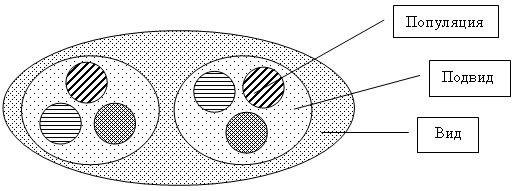 IV. Закрепление изученного материала.Беседа по вопросам:1. Что такое вид?2. Какие критерии вида вам известны?3. Можно ли по одному критерию установить принадлежность организма к конкретному виду?4. Почему необходимо использовать в совокупности все критерии для установления видовой принадлежности?5. Сколько видов обитает на нашей планете?        Домашнее задание: § 4.1.ПРИЛОЖЕНИЕ 1Проверка домашнего задания. (взаимопроверка) 1. Популяция растений, характеризующаяся сходным генотипом и фенотипом, полученная в результате искусственного отбора, – это:       а) вид; б) подвид; в) порода;  г) сорт.2. Каким путем осуществляется в селекции растений выведение новых сортов?а) Выращиванием растений на удобренных почвах; б) вегетативным размножением с помощью отводков;в) скрещиванием растений различных сортов и последующим отбором потомства с ценными признаками;г) выращиванием растений на бедных почвах.3. При искусственном отборе формируются признаки, полезные: а) человеку; б) виду; в) биогеоценозу; г) породе.4. Метод получения новых сортов растений путем воздействия на организм ультрафиолетовыми или рентгеновскими лучами называют:а) гетерозисом; б) полиплоидией; в) мутагенезом; г) гибридизацией.5. Явление гетерозиса связано: а) с новой комбинацией генов; б) с изменчивостью генов;в) с модификационной изменчивостью; г) с хромосомными перестройками.6.  Группу  наиболее  сходных  по  строению  и  жизнедеятельности животных,  созданных  для  сельскохозяйственных  целей  человеком,  называют:   а) сортом; б) видом; в) породой; г) родом.7. Чистая линия растений – это потомство:а) гетерозиготных форм; б) одной самоопыляющейся особи;в) межсортового гибрида; г) двух гетерозиготных особей.8. Что лежит в основе создания новых пород сельскохозяйственных животных?а) Скрещивание и искусственный отбор; б) естественный отбор;в) хороший уход за животными, режим их питания;  г) борьба за существование.9. Н. И. Вавилов разработал:  а) хромосомную теорию наследственности;  б) эволюционную теорию;в) гипотезу происхождения жизни;  г) учение  о  центрах  многообразия  и  происхождения  культурных растений.10. Близкородственное  скрещивание  в  селекции  животных  используют для:а) закрепления желательных признаков; б) улучшения признаков;в) увеличения гетерозиготных форм; г) отбора наиболее продуктивных животных.Приложение 2.Работа в группахЗадание: на основе текста учебника построить опорно-логический конспект, заполнить таблицу, сделать вывод, почему недостаточно использовать один критерий для определения вида..Вид – совокупность …2. Критерии вида – совокупность определенных …Работа в группахЗадание: на основе текста учебника построить опорно-логический конспект, заполнить таблицу, сделать вывод, почему недостаточно использовать один критерий для определения вида..Вид – совокупность …2. Критерии вида – совокупность определенных …Работа в группахЗадание: на основе текста учебника построить опорно-логический конспект, заполнить таблицу, сделать вывод, почему недостаточно использовать один критерий для определения вида..Вид – совокупность …2. Критерии вида – совокупность определенных …Критерии видаСодержание критерия1. Морфологический2. Физиологический3. Генетический4. Экологический5. Географический6. Исторический Вид – совокупность особей, занимающих определенную область распространения, сходных по строению, свободно скрещивающихся между собой и дающих плодовитое потомствоКритерии видаСодержание критерия1. МорфологическийСходство внешнего и внутреннего строения особей одного вида, особенностей строения представителей одного вида2. ФизиологическийСходство всех процессов жизнедеятельности, и прежде всего процесса размножения (свободное скрещивание особей вида)3. ГенетическийКаждый вид характеризуется определенным, присущим только ему набором хромосом и их особой 
структурой (размеры, форма, состав ДНК)4. ЭкологическийВид занимает определенное место в природе, имею свою специализацию, набор факторов среды, необходимых для его существования5. ГеографическийВид обладает определенной областью распространения в природе – ареалом6. Исторический Общность предков, единая история возникновения 
и развития видаКритерии видаСодержание критерия1. Морфологический2. Физиологический3. Генетический4. Экологический5. Географический6. Исторический Критерии видаСодержание критерия1. Морфологический2. Физиологический3. Генетический4. Экологический5. Географический6. Исторический Критерии видаСодержание критерия1. Морфологический2. Физиологический3. Генетический4. Экологический5. Географический6. Исторический 